21 марта 2021 года  учащиеся  6-х классов МБОУ Белоберезковскя СОШ№1  ( учитель Татаринова О.Г.) приняли активное участие в праздновании Дня поэзии. Ребята поделились  опытом стихосложения и познакомили со своими стихотворениями.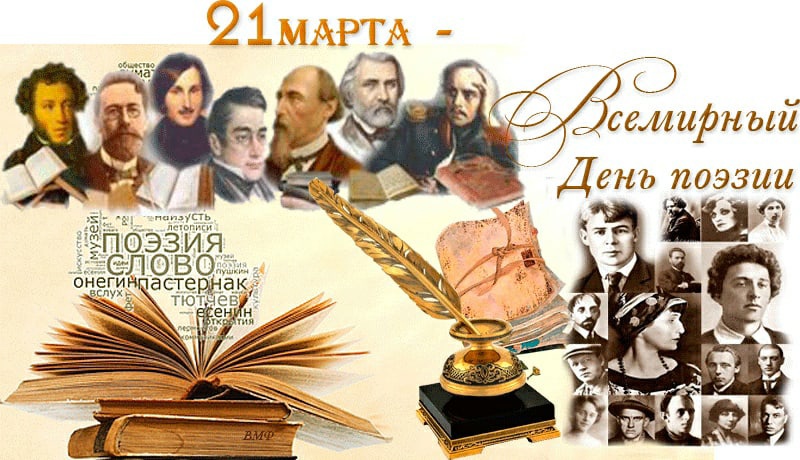 Лихаева Екатерина, ученица 6-А класса:Белая Берёзка–родина моя.Здесь мой дом и школа,Здесь мои друзья.Всё вокруг родное:Брянские леса,Солнце золотоеПтичьи голоса,Берег над Десною,В небе облака,Ветерок с травою,Синяя река.Я горжусь посёлком-Родиной моей.Для меня на светеМеста нет родней.И зачем по светуДалеко ходить,Нужно свою родинуГорячо любить.Пархомец Дмитрий, ученик 6-А класса:Однажды к деду подошёл я с просьбою одной,Чтоб он мне всё же рассказал про роковой тот бой.Он согласился рассказать о трудных тех боях,Он вспомнил май, победный май с улыбкой на устах.Он мне сказал: «Внучок родной, желаю я побед,Чтоб никогда не испытал ты горестей и бед.Был 41 год, внучок. Мне было восемнадцать.Меня призвали на войну за Родину сражаться.Враг очень быстро наступал… Мы защищали Днепр.На ужин вечером тогда нам выдали лишь хлеб.А утром тысячи бойцов пошли на смертный бой,И не жалели они сил для всей страны родной.Залёг в окоп наш первый взвод, врага стал поджидать.Я всех фашистов, всех врагов мечтал перестрелять.Но враг умён. И вот в окоп летит его граната.Бежать, спасаться для меня уж было поздновато.Пригнулся я, упал на дно… Был взрывом оглушён…И целый год в госпиталях к кровати пригвождён.И никогда мне не забыть тот самый первый бой.Не забывай и ты, внучок, что наш народ – герой»!Картелёва Анастасия, ученица 6-Б класса: Белая БерёзкаБелая Берёзка! Родина моя!Очень-очень сильно я люблю тебя!Яркие закаты, хороводы звёзд...Я сижу у речки, рядом - верный пёс.В речке много рыбы: карасей, линов...В глубине таится преогромный сом.Эту чудо речку мы зовём Десной,К ней с друзьями ходим раннею весной.А вокруг посёлка чудный брянский лес.Птицы в нём и звери и полно чудес.А когда-то в прошломЗдесь был страшный бой:Бились партизаны за меня с тобой.Белая Берёзка, дом родимый мой!Сохраним тебя мы, милый край родной!Покровский собор ( Собор Василия Блаженного)Из глубины веков прошедшихСияет нам прекрасный храм.Он часто в прошлом был свидетельЖестоких войн, и битв, и драм…Всю душу зодчие вложили:В нём- соль земли, в нём- неба высь.Трудились, строили, дружили…Смотри, потомок, и гордись!Иван Четвёртый в честь победыПровозгласил: «Да будет храм!Пусть им гордятся внуки, деды.На зависть всем, на радость нам!»Века проносятся над храмом.Он страж, хранитель и мудрец.Забыт он был, завален хламом,Вновь  восстановлен наконец.Жемчужину у стен кремлёвскихКогда-то думали снести,Но архитектор БарановскийНе дал тому произойти.Храм Покрова – России сердце,Он символ славы, наш оплот.Он наша честь, он наша совесть!В нём наша вера не умрёт!***Восьмое марта - день всех женщин!Он твой  и мой, как луч зари!Я маме радости  желаюИ счастья,  мира и  любви!Хочу, чтобы всегда смеялась!И радовалась каждый день!И солнышку чтоб улыбалась,Чтоб не легла на душу тень!